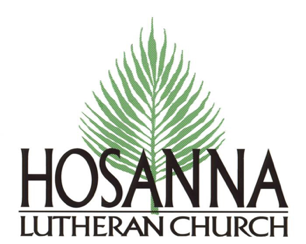 SERVING GOD, CHANGING LIVES! Hosanna Lutheran Church Special Congregation Council Meeting Minutes - April 2, 2017to Approve Hire & Hourly Rate for Bookkeeper  Present: Bill Schwertlich, Interim Pastor; Jon Evans, President; Betty Dove, Mission Focus/VP;  David Vroom, Lay Leadership; Pat Gibbons, Council Secretary; Jeff Hartmann, Stewardship;  Kathy Burns, Finance Team; Valerie Oden, Staff Support;Absent: Shonna Harden, Discipleship; Pam Wells, Spiritual Life; Sharon Lindquist, Care Team; Becky Wolf, Financial Secretary; Robert Brown, Treasurer Opening Prayer:  Brief prayer by David Vroom.
Quorum: Quorum declared present. Meeting Call to Order: Jon Evans called Meeting to order at 11:30 am in Room 5.   Motion Presented: Valerie Oden motioned “to accept Kelly Fontenot as Hosanna bookkeeper and paid $15 per hour for an estimated 5 to 10 hours per week”. David Vroom seconded the motion. Council approved. Kathy Burns indicated that there was extra money from lesser overall pay for Pastor Bill and no Youth Minister currently.Valerie indicated that Kelly was training with Becky Wolf and it was going very well. Kelly is familiar with Quicken too.Adjournment: Motion made by David Vroom to adjourn meeting. It was seconded by Sharon Lindquist.  Council approved by acclamation. Meeting adjourned at 11:47 am.Council prayed the Lord’s Prayer together.  Respectfully Submitted,  Pat Gibbons, Council 